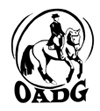 2017 OADG Young Horse Award Submission FormMust be submitted by October 1, 2017 (or October 16, 2017 for ESD circuit)You may provide all info in the body of an email, if desired, to save paper & timeThere is one Young Horse Award for each of the three circuits (OADG Schooling, Silver, or Gold). If you are applying for more than one circuit, separate forms must be provided.Criteria can be found on the website www.ottawadressage.ca Circuit (circle one):	OADG Schooling   	Silver	           Gold  	         Name of Horse: _________________________________________     Age of Horse :________ (must be 6 or under)Name of Owner: ________________________________________ 
Name of Rider: _________________________________________    Results: Please list eligible scores to 3 decimal places. If your ride was judged by more than one judge, please submit only the combined score. If any scores are from external Gold or Silver shows please include website here score can be verified (preferred method) or attach copies of the test papers for those scores.Sum of top three eligible scores: _____________Rider’s Signature: ____________________________  E-mail: _______________________________________	Contact Phone Number: ________________					Mail to:                                   or                     e-mail to: awards@ottawadressage.ca                                                                                                   (no signature required)Caroline Peck, OADG Awards Director2721 Basswood CrescentOttawa, ONK1V 8K2This form must be received by the deadline.Show LocationDate Class/LevelJudge(s)ScoreWebsite